Поэтапное рисование натюрморта гуашьюНатюрморты всегда занимали особое место у художников. Один и тот же натюрморт каждый художник может изобразить по-разному. Предлагаю вам попробовать изобразить простой натюрморт из двух предметов. Поэтапность изображения вы можете видеть ниже.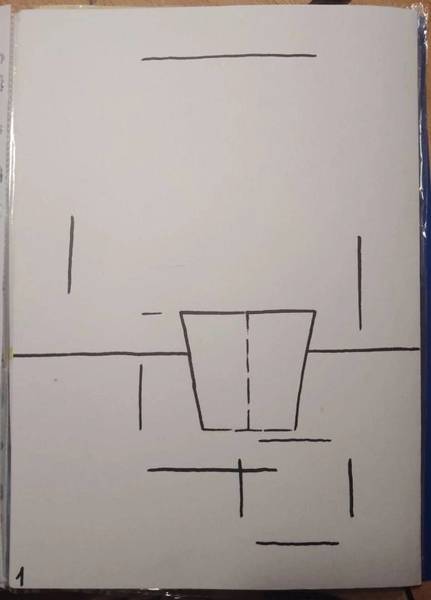 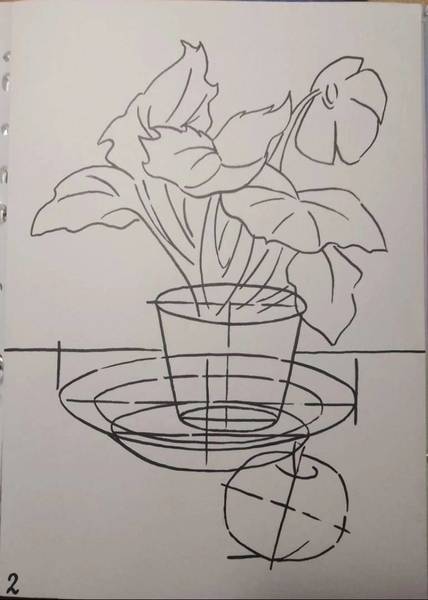 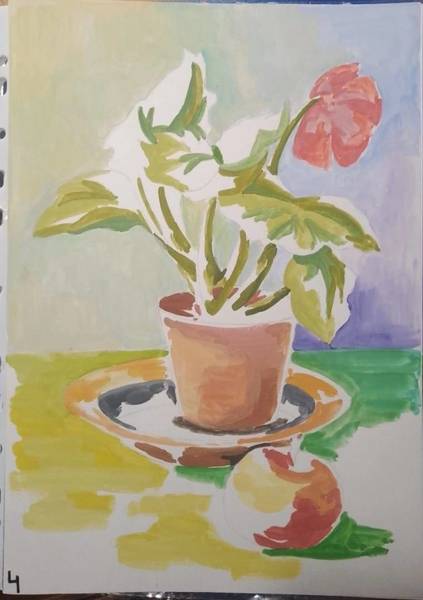 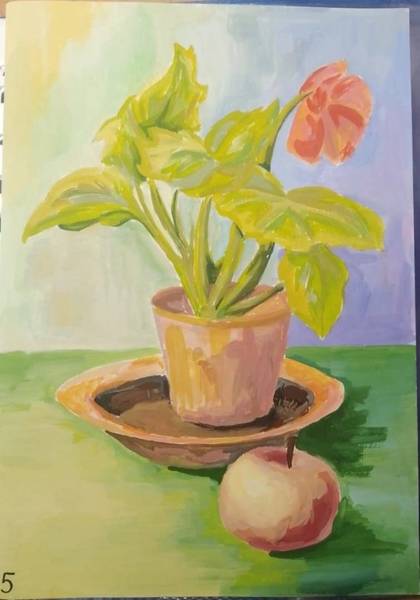 